Difusión de páginas web, y redes socialesFacebook. 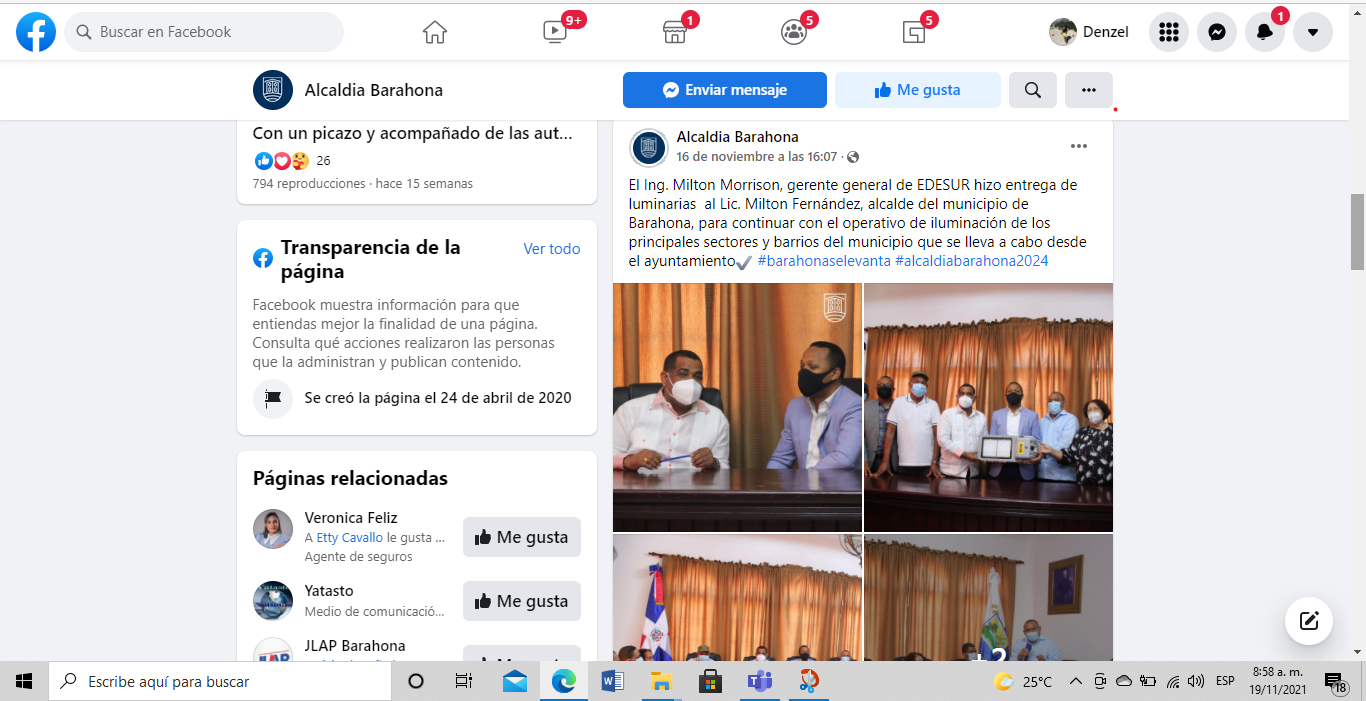 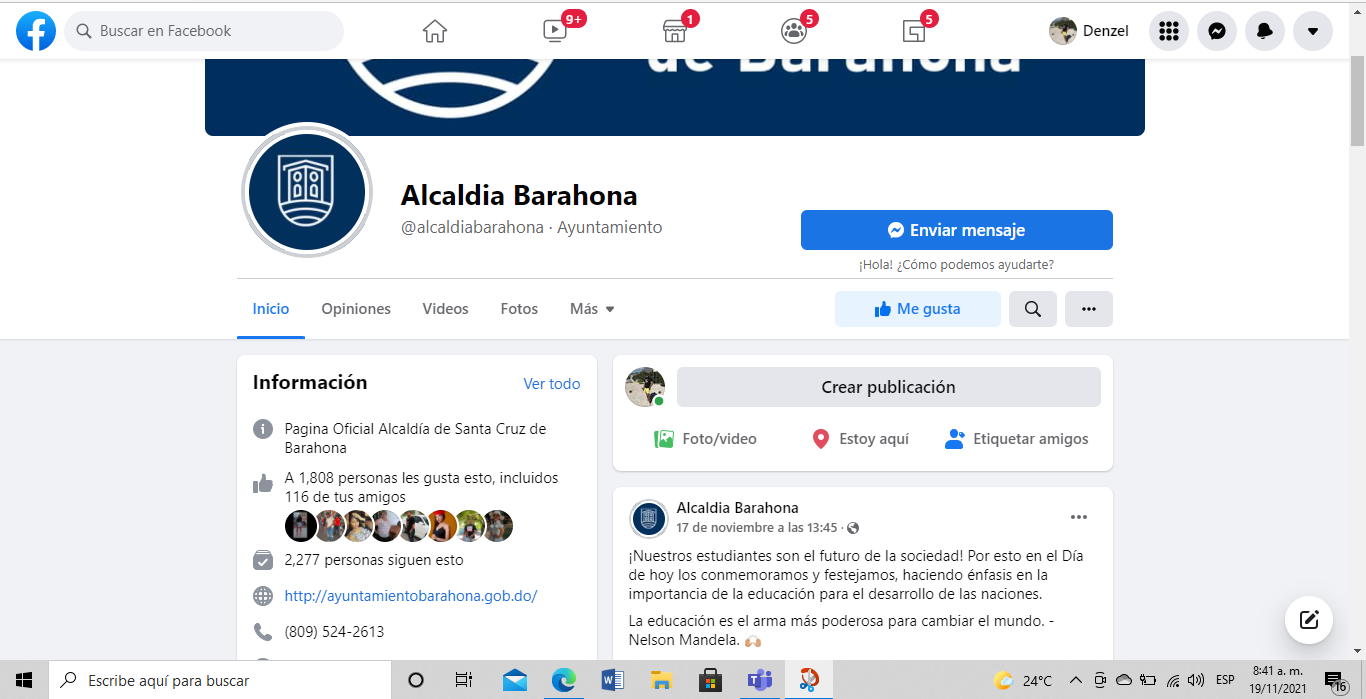 Instagram.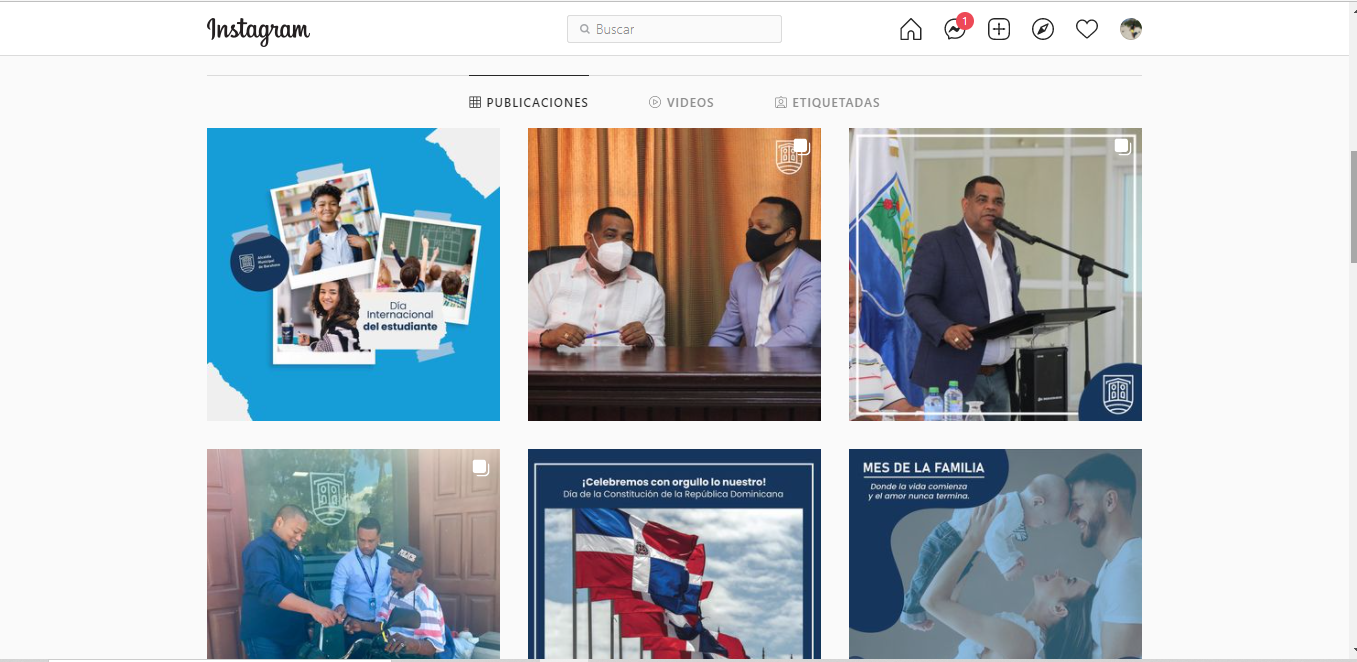 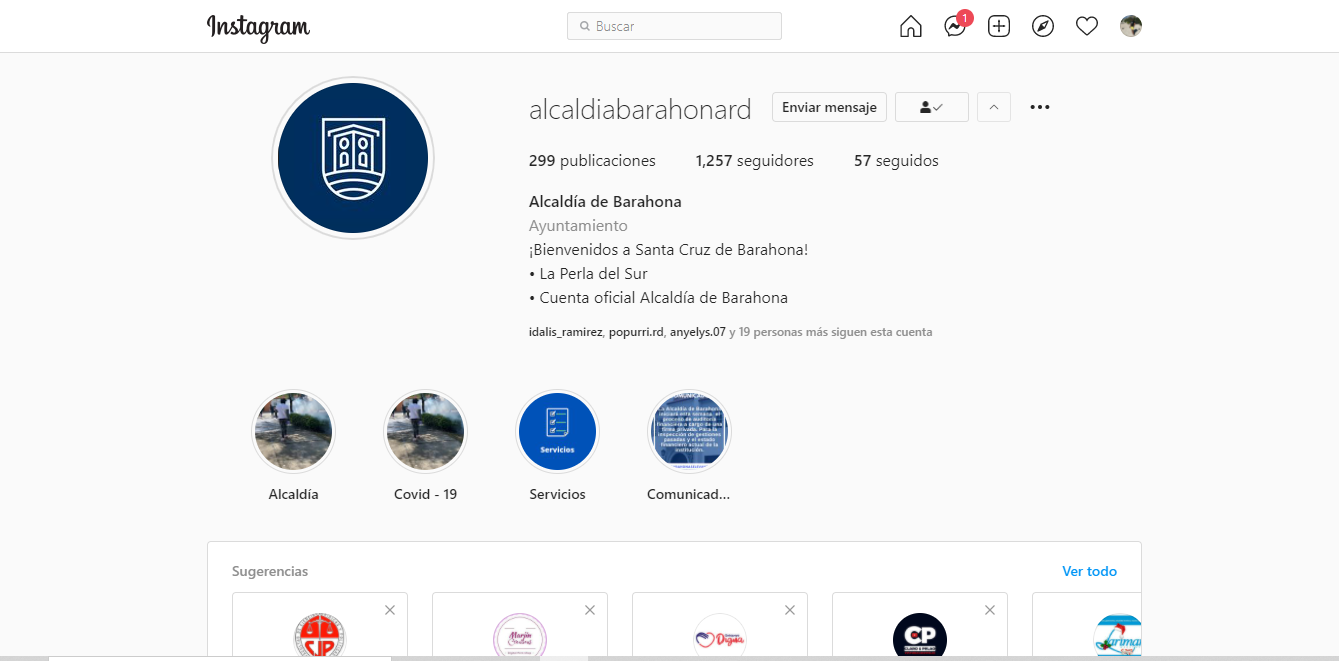 YouTube.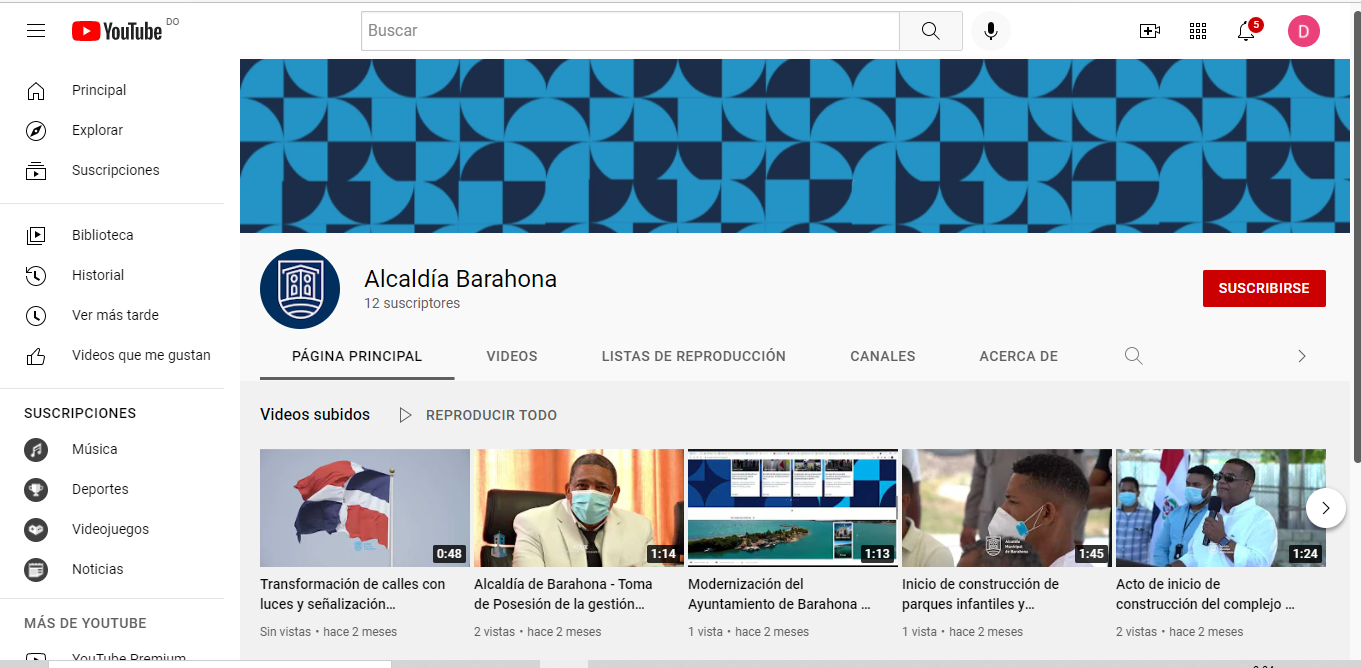 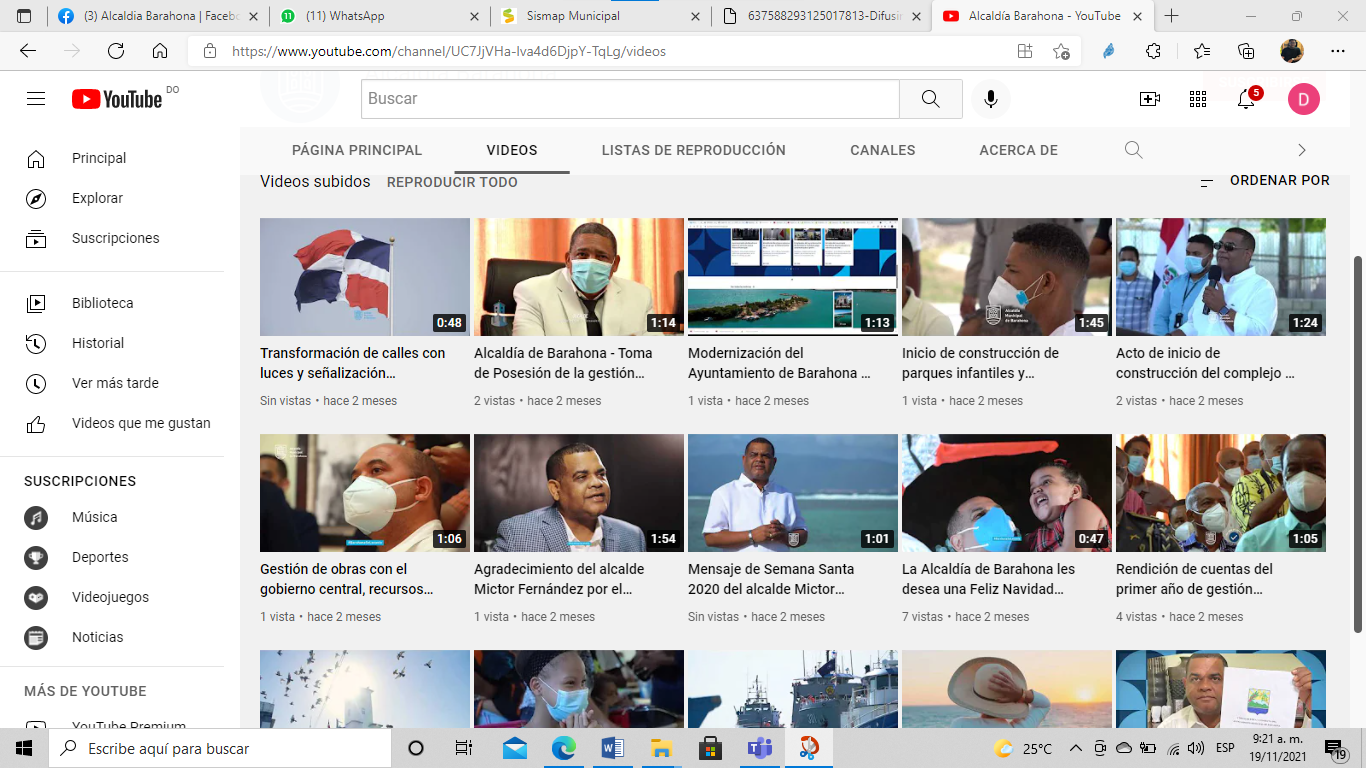 